 ÚvodÚčel dokumentuTento dokument představuje technickou specifikaci (dále jen RSD; Requirements Specification Document) obsahující technické požadavky a omezující podmínky na požadované zařízení v rámci projektu ELI. Předmět dokumentuPožadované produkty jsou specifikovány v následném textu tohoto RSD:Utěrky a ručníky pro Čisté prostory (číslo tendru je TP17_114).Produkty definované daným RSD jsou evidovány v PBS pod následujícím kódem: BLD.3.38.RSD obsahuje následující požadavky na požadované produkty: funkční a výkonové požadavky, požadavky na bezpečnost a na jakost dodávaných produktů. Jedná se o zařízení kategorie typu A.Kategorie produkty typu A představuje katalogové produkty bez nutnosti modifikací a bez nutnosti realizovat program ověřování (přezkoumání návrhu, vizuální kontrola, zkoušky) pro Zadavatele dle aktuálních specifikací aplikací v rámci projektu ELI Beamlines.Všechny aktivity ověřování realizované Dodavatelem musí být provedeny v souladu s Dodavatelovým plánem výstupní kontroly (výstupní vizuální kontrolou a výstupními zkouškami). Interní postup přejímky zařízení (produktu) kategorie typu A musí být stanoven a aplikován před uvedením zařízení do provozu (fáze provozu).Pojmy, Definice a Použité zkratkyPro účely tohoto dokumentu jsou použity následující pojmy, zkratky a definice:Referenční dokumentyOdkazy na normy nebo technické dokumentyV případě, že tento dokument obsahuje odkazy na normy nebo standardizované/ standardizační technické dokumenty zadavatel umožňuje nabídnout také jiné rovnocenné řešení. Nabízí-li dodavatel jiné rovnocenné řešení, zadavatel neodmítne jeho nabídku, pokud dodavatel v nabídce vhodným prostředkem prokáže, že nabízené dodávky, služby nebo stavební práce splňují rovnocenným způsobem požadavky vymezené technickými podmínkami s využitím odkazu na normy nebo technické dokumenty.Obecné funkční a výkonové požadavkyREQ-022719/A	Parametry všech dodávaných produktů musí být v souladu s parametry, které jsou definované v Tabulce č. 1 přílohy tohoto RSD (viz kapitola 6).Požadavky na dopravuREQ-022720/A	Tam kde je definováno v Tabulce č. 1 (viz kapitola 6), se musí materiál dodat v ochranném obalu zabraňující poškození a znečištění a minimálně dvou oddělených vrstev čistého obalu. REQ-022721/A	Ochranný obal musí být při dodání výrobku neporušený a čistý.	Požadavky na bezpečnostREQ-022722/A	Dodavatel musí poskytnout prohlášení o shodě pro každý typ výrobku, stanovují-li příslušné právní předpisy povinnost Dodavateli prohlášením o shodě pro účely prodeje zařízení na českém trhu disponovat.Toto prohlášení musí být v takovém případě v souladu se zákonem č. 22/1997 Sb., ve znění pozdějších předpisů.Požadavky na jakost dodávaného produktuObecné požadavky na jakost dodávaného produktuREQ-022723/A	Součástí dodaného výrobku bude manuál (instrukce) pro uživatele (podle povahy výrobku), který bude obsahovat pokyny a popis pro: přepravu, manipulaci, skladování, instalaci, bezpečné používání a postupy údržby. REQ-022725/A	Dodavatel musí poskytnout informace o provedené výstupní kontrole produktu pro každý typ výrobku. Tato informace musí minimálně obsahovat prohlášení o provedení výstupní kontroly a prohlášení o shodě produktu s technickými požadavky definovanými v RSD na zařízení a o kompletností zařízení.POZN.: Alternativně může Dodavatel poskytnout takové informace, které budou dostatečně podrobné, aby prokázali splnění všech požadavků stanovených v tomto dokumentu (jako jsou např. katalogové/technické listy, manuál pro uživatele – viz REQ-022723/A nebo jiná obdobná dokumentace).REQ-022726/A	Dodavatel musí vytvořit a udržovat systém řízení neshody kompatibilní s ČSN EN ISO 9001 (ekvivalent EN ISO 9001).Specifické požadavky na jakost dodávaného produktuREQ-022724/A	Exspirace dodávaného výrobku musí být minimálně ještě půl roku po jeho dodání do ELI Beamlines.PřílohaTabulka č. 1 – Technická specifikaceKlasifikace dokumentuKlasifikace dokumentuTC ID / RevizeTC ID / RevizeStatut dokumentuStatut dokumentuČíslo dokumentuČíslo dokumentuWBS kódWBS kód2.0 – Building2.0 – Building2.0 – Building2.0 – Building2.0 – BuildingPBS kódPBS kódBLD.3.38BLD.3.38BLD.3.38BLD.3.38BLD.3.38Projektové rozdělení dokumentaceProjektové rozdělení dokumentaceTyp DokumentuTyp Dokumentu[RSD kategorie produktu typu A]Clean rooms - Consumables 2  Utěrky a ručníky pro Čisté prostory(rámcová smlouva)TP17_114Klíčová slova[RSD kategorie produktu typu A]Clean rooms - Consumables 2  Utěrky a ručníky pro Čisté prostory(rámcová smlouva)TP17_114Klíčová slova[RSD kategorie produktu typu A]Clean rooms - Consumables 2  Utěrky a ručníky pro Čisté prostory(rámcová smlouva)TP17_114Klíčová slova[RSD kategorie produktu typu A]Clean rooms - Consumables 2  Utěrky a ručníky pro Čisté prostory(rámcová smlouva)TP17_114Klíčová slova[RSD kategorie produktu typu A]Clean rooms - Consumables 2  Utěrky a ručníky pro Čisté prostory(rámcová smlouva)TP17_114Klíčová slova[RSD kategorie produktu typu A]Clean rooms - Consumables 2  Utěrky a ručníky pro Čisté prostory(rámcová smlouva)TP17_114Klíčová slova[RSD kategorie produktu typu A]Clean rooms - Consumables 2  Utěrky a ručníky pro Čisté prostory(rámcová smlouva)TP17_114Klíčová slovaPracovní pozicePracovní pozicePracovní poziceJméno, PříjmeníJméno, PříjmeníOdpovědná osobaFacility ManagerFacility ManagerFacility ManagerRoman KuřátkoRoman KuřátkoPřipravilClean Room SpecialistClean Room SpecialistClean Room SpecialistLucie KaletusováLucie KaletusováRSS TC ID/revizeDatum vytvoření RSSDatum posledních úprav RSSSystems Engineer013579/A.00125.01.2018 18:4925.01.2018 18:49013579/A.00212.02.2018 14:4612.02.2018 14:47013579/A.00316.02.2018 10:0916.02.2018 10:09013579/A16.05.2018 11:2316.05.2018 12:30Revize dokumentuRevize dokumentuRevize dokumentuRevize dokumentuJméno, Příjmení (revidujícícho)Pracovní poziceHana MaňáskováEnvironmental Protection EngineerNOTICE (RSD product category A)NOTICE (RSD product category A)Ladislav PůstManager installation of technologyNOTICE (RSD product category A)NOTICE (RSD product category A)Roman KuřátkoFacility ManagerNOTICE (RSD product category A)NOTICE (RSD product category A)Veronika OlšovcováSafety CoordinatorNOTICE (RSD product category A)NOTICE (RSD product category A)Viktor FedosovSE & Planning group leader;Quality ManagerNOTICE (RSD product category A)NOTICE (RSD product category A)Schválení dokumentu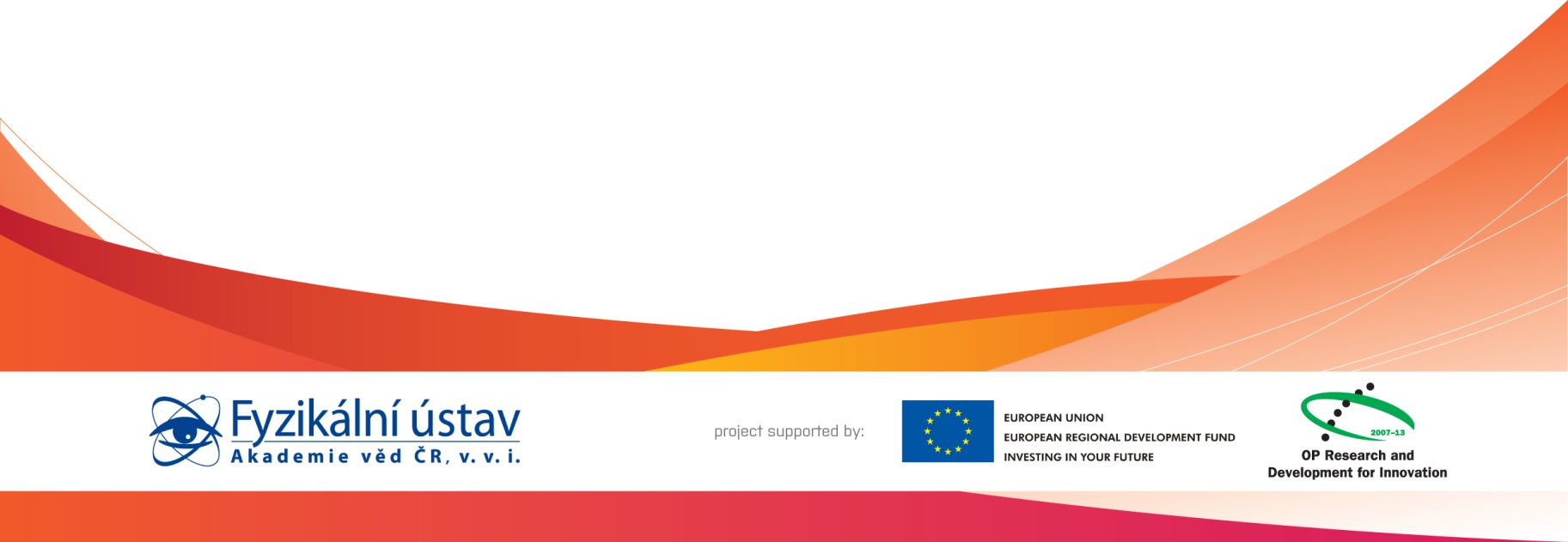 Schválení dokumentuSchválení dokumentuSchválení dokumentuJméno, Příjmení (schvalujícího)Pracovní poziceDatumPodpisRoman KuřátkoFacility ManagerHistorie revizí / Change LogHistorie revizí / Change LogHistorie revizí / Change LogHistorie revizí / Change LogHistorie revizí / Change LogČ. změnyZměny provedlDatumPopis změny, Stránky, KapitolyTC rev.1A.Kuzmenko25.01.2018Vytvoření první verze RSD (RSD draft)A2A.Kuzmenko12.02.2018RSD aktualizace, verze pro interní reviziB3A.Kuzmenko16.02.2018RSD aktualizace, finální revizeC4D. Myslikovjan16.05.2018RSD aktualizace, Příloha: počty v baleníDZkratkaPojem, definiceD x ŠDélka x ŠířkaELIExtreme Light InfrastructureIPAIsopropyl alkoholRSDRequirement Specification Document (technická specifikace)Č. dok.Název dokumentu RD-01TC#00163144-A _2.0_ES_SP_Specifikace_papírových_ručníků_pro_zásobníky.pdfČísloNázev produktu Specifikace1.Papírové ručníkyurčené do personálních propustí před vstupem do čistých prostor;skládané ZZ (nebo obdobné řešení);vysoce absorpční materiál, celulóza 100 %, barva bílá, jednorázové;musí být kompatibilní s dávkovačem ručníků CN Z 200 (viz kapitola 1.4, RD-01);minimální počet v balení  - 40002.Bezúletové utěrky do třídy čistoty ISO 5 - ISO 6vhodné pro použití v čistých prostorách, odpovídá požadavkům normy ČSN EN ISO 14644 (ekvivalent EN ISO 14644), které klade na spotřební materiál pro třídu čistoty ISO 5 - ISO 6 dle zmíněné normy; materiál 100 % polypropylen, netkaná textilie, gramáž 36 g/m²;velikost (d x š): 200 x 200 mm (s povolenou tolerancí +/- 5 %);saturované IPA 70 % a 30 % deionizovaná voda;jednorázové použití, vhodné pro čištění materiálů různého druhu například nerez, plasty;minimální počet v balení  - 303.Bezúletové utěrky do třídy čistoty ISO 5 - ISO 6vhodné pro použití v čistých prostorách, odpovídá požadavkům normy ČSN EN ISO 14644 (ekvivalent EN ISO 14644), které klade na spotřební materiál pro třídu čistoty ISO 5  - ISO 6 dle zmíněné normy; materiál 100 % polyester, gramáž 168 g/m², tkaná textilie se zatavenými okraji;barva bílá;velikost (d x š): 300 x 300 mm (s povolenou tolerancí +/-5 %);jednorázové použití, vhodné pro čištění materiálů různého druhu;balené ve dvojobalu, vnitřní obal oddělný od kartónového obalu;minimální počet v balení  - 1004.Bezúletové utěrky absorpční do třídy čistoty ISO 5 - ISO 6vhodné pro použití v čistých prostorách, odpovídá požadavkům normy ČSN EN ISO 14644 (ekvivalent EN ISO 14644), které klade na spotřební materiál pro třídu čistoty ISO 5 - ISO 6 dle zmíněné normy; materiál 100 % polyester, typ vlákna mikrovlákno, tkaná textilie;barva bílá;absorpční, s neabrazivním, leštícím účinkem, gramáž 200 g/m²;velikost (d x š): 300 x 300 mm (s povolenou tolerancí +/-5 %);jednorázové použití, vhodné na optiku;balené ve dvojobalu, vnitřní obal oddělný od kartónového obalu;minimální počet v balení - 1005.Bezúletové utěrky, do třídy čistoty ISO 5 - ISO 6vhodné pro použití v čistých prostorách, odpovídá požadavkům normy ČSN EN ISO 14644 (ekvivalent EN ISO 14644), které klade na spotřební materiál pro třídu čistoty ISO 5 -ISO 6 dle zmíněné normy;  netkaná textilie, 55 % celulóza, 45 % polyester, gramáž 68 g/m²;barva bílá; velikost (d x š):  450 x 450 mm(s povolenou tolerancí +/-5 %);jednorázové, všestranné použití, určeno pro suché i mokré stírání, stírání velkých ploch;balené ve dvojobalu, vnitřní obal oddělný od kartónového obalu;minimální počet v balení - 756.Bezúletové  utěrky, absorpční, do třídy čistoty ISO 7 - ISO 8vhodné pro použití v čistých prostorech, odpovídá požadavkům normy ČSN EN ISO 14644 (ekvivalent EN ISO 14644), které klade na spotřební materiál pro třídu čistoty ISO 7 - ISO 8 dle zmíněné normy;  materiál netkaná textilie, minimálně 50 % celulóza;vysoká kapacita absorpce;barva bílá;gramáž minimálně: 66 g/m², velikost (d x š): 320 x 560 mm (s povolenou tolerancí +/-5 %);jednorázové, určeno pro stírání malých ploch;minimální počet v balení - 3607.Utěrky do zásobníku s dávkovačem, do třídy čistoty ISO 8vhodné pro použití v čistých prostorách, odpovídá požadavkům normy ČSN EN ISO 14644 (ekvivalent EN ISO 14644), které klade na spotřební materiál pro třídu čistoty ISO 8 dle zmíněné normy;utěrky z netkané textilie, 100 % polypropylen;v roli, obsah role minimálně 90 útržků, při objednání maximálně 6 ks dodáváno společně se zásobníkem položka 8;velikost (d x š):  300 x 300 mm (s povolenou tolerancí +/-5 %);jednorázové, vhodné pro čištění materiálů různého druhu například nerez, plasty;minimální počet v balení - 68.Zásobník pro přípravu a dávkování vlhčených utěrekopakovaně uzavíratelný a těsný;víčko s otvorem umožňující protažení utěrek;dobře omyvatelný, odolný proti dezinfekcím; možnost výměny víčka;minimální počet v balení - 19.Bezúletové utěrky, vysoce absorpční, do třídy čistoty ISO 5 -ISO 6vhodné pro použití v čistých prostorách, odpovídá požadavkům normy ČSN EN ISO 14644 (ekvivalent EN ISO 14644), které klade na spotřební materiál pro třídu čistoty ISO 5 -ISO 6 dle zmíněné normy;  netkaná textilie, 55 % celulóza, 45 % polyester, gramáž 68 g/m²;absorpční, savé;velikost (d x š):  230 x 230 mm (s povolenou tolerancí +/-5 %).barva bílá;jednorázové, všestranné použití, určeno pro suché i mokré stírání, stírání velkých ploch;dvojobal, vnitřní obal oddělený od kartonu;minimální počet v balení - 30010.Bezúletové utěrky, vysoce absorpční, do třídy čistoty ISO 5 -ISO 6vhodné pro použití v čistých prostorách, odpovídá požadavkům normy ČSN EN ISO 14644 (ekvivalent EN ISO 14644), které klade na spotřební materiál pro třídu čistoty ISO 5 -ISO 6 dle zmíněné normy;  netkaná textilie, 55 % celulóza, 45 % polyester, gramáž 68 g/m²;velikost (d x š):  300 x 300 mm (s povolenou tolerancí +/-5 %);jednorázové, všestranné použití, určeno pro suché i mokré stírání, stírání velkých ploch;dvojobal, vnitřní obal oddělený od kartonu;minimální počet v balení - 150